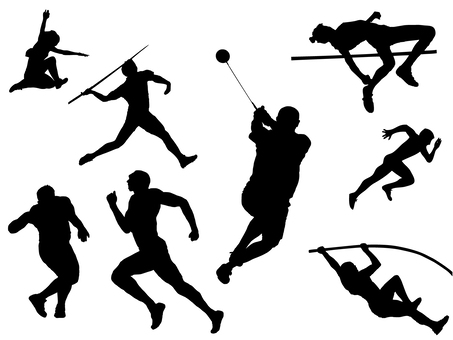 田川地区の中学生のみなさん中学生を対象として、短距離から長距離・跳躍・投擲まで、基本的な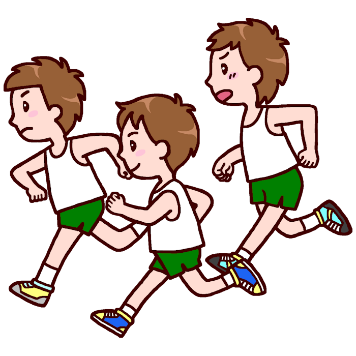 動き作りの練習を行います。※高校生も相談の上、対応いたします。練習日程　　毎週水曜日、土曜日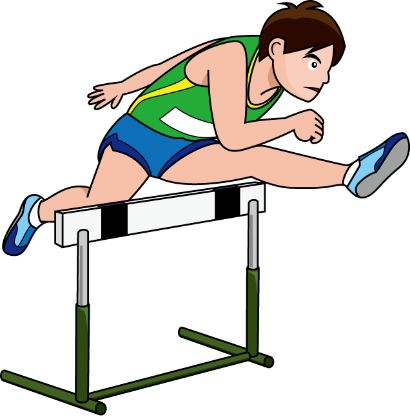              　　水曜日 １８：００　～　２０：００　（小真木原陸上競技場）　　　　　　　　　　　　土曜日　１３：００　～　１６：００　（小真木原陸上競技場）　　　　　　　　　　　　　　　　　　　　　　　　　　　　　　　※都合により時間の変更が発生することがあります。費用　　　　　　スポーツ保険料　¥800-会費　　３ヶ月間で¥3,000-